data wpływu: 7.08.2020UCHWAŁA NR XII/54/VI/2020  RADY OSIEDLA OGRODYz dnia 3 sierpnia 2020 rokuw sprawie    projektu planu wydatków na 2021 r.Na podstawie § 28 ust. 3 pkt. 2 uchwały nr LXXVI/1147/V/2010 Rady Miasta Poznania z dnia 31 sierpnia 2010 r. w sprawie uchwalenia Statutu Osiedla Ogrody (Dz. Urz. Woj. Wlkp. z 2010 r. Nr 43, poz. 4522), w związku z § 2 ust. 2, § 2 ust. 3 pkt 1 lit. a i pkt 2 uchwały Nr IX/126/VIII/2019 Rady Miasta Poznania z dnia 2 kwietnia 2019 r. w sprawie szczegółowych zasad naliczania środków budżetowych dla osiedli, uchwala się, co następuje:§ 1Uchwala się projekt planu wydatków na 2021 rok.Projekt planu wydatków na 2021 rok stanowi załącznik do uchwały.§ 2Wykonanie uchwały powierza się Przewodniczącej Zarządu.§ 3Uchwała wchodzi w życie z dniem podjęcia.PrzewodniczącyRady Osiedla Ogrody(-) Jan SchneiderUZASADNIENIEDO PROJEKTU UCHWAŁYRADY OSIEDLA OGRODYw sprawie   projektu planu wydatków na 2021 r.W związku z naliczeniem środków wolnych na 2021 r. oraz na podstawie § 28 ust. 3 pkt. 2 Statutu Osiedla  Ogrody, w związku z § 2 ust. 2 pkt 1 i § 2 ust. 3 pkt 1 lit. a i pkt 2 IX/126/VIII/2019 Rady Miasta Poznania z dnia 2 kwietnia 2019 r. stanowiącym, że Osiedle gospodaruje środkami wolnymi, co realizowane jest poprzez podejmowanie uchwał w sprawie ich przeznaczenia oraz przekazywanie zadań do realizacji właściwym wydziałom lub jednostkom organizacyjnym Miasta, podjęcie niniejszej uchwały jest zasadne. PrzewodniczącaZarządu Osiedla Ogrody(-) Zofia Martyńskadata wpływu: 7.08.2020UCHWAŁA NR XII/55/VI/2020RADY OSIEDLA OGRODYz dnia 3 sierpnia 2020 rokuw sprawie przystąpienia do konkursu na dofinansowanie zadań inwestycyjnych jednostek pomocniczych Miasta – osiedli na 2021 rok.Na podstawie § 28 ust. 1 uchwały nr LXXVI/1147/V/2010 Rady Miasta Poznania z dnia 31 sierpnia 2010 r. w sprawie uchwalenia Statutu Osiedla Ogrody (Dz. Urz. Woj. Wlkp. z 2010 r. Nr 43, poz. 4522), w związku z § 2 ust. 3 pkt 1 lit. b uchwały Nr IX/126/VIII/2019 Rady Miasta Poznania z dnia               2 kwietnia 2019 r. w sprawie szczegółowych zasad naliczania środków budżetowych dla osiedli, uchwala się, co następuje§ 1Przystępuje się do konkursu na dofinansowanie zadań inwestycyjnych jednostek pomocniczych Miasta - osiedli na 2021 rok na realizację zadania pn: „Przebudowa ul. Radosnej na odcinku od ul. Nowina do Szkoły Podstawowej nr 70”.Wkład własny Osiedla wynosić będzie 68 135 zł i zostanie zabezpieczony w projekcie planu wydatków na 2021 rok.§ 2Wykonanie uchwały powierza się Przewodniczącej Zarządu.§ 3Uchwała wchodzi w życie z dniem podjęcia.PrzewodniczącyRady Osiedla Ogrody(-) Jan SchneiderUZASADNIENIEDO PROJEKTU UCHWAŁY  RADY OSIEDLA OGRODYw sprawie przystąpienia do konkursu na dofinansowanie zadań inwestycyjnych    jednostek pomocniczych Miasta – osiedli na 2021 rok.Ulica Radosna jest droga prowadzącą bezpośrednio do dwóch szkół znajdujących się na Ogrodach: Szkoły Podstawowej nr 70 oraz IV Liceum Ogólnokształcącego. Wąskie, nierówne chodniki, brak bezpiecznych przejść dla pieszych oraz brak jakichkolwiek fizycznych ograniczeń prędkości dla samochodów, takich jak np. poduszki berlińskie czy wyniesione skrzyżowania powodują, że mieszkańcy, a szczególnie dzieci idące do szkoły, nie czują się bezpiecznie i często dochodzi w tym rejonie do sytuacji zagrażających ich zdrowiu, a nawet życiu.Projekt przebudowy ul. Radosnej został przygotowany ze środków Rady Osiedla Ogrody. Projekt, oprócz wymiany nawierzchni jezdni i chodników, uwzględnia zastosowanie elementów spowolnienia ruchu, czyli dwa wyniesione skrzyżowania, zmianę sposobu parkowania oraz wprowadza nową organizację ruchu wraz z ograniczeniem tempa do 30 km/h, co w znaczący sposób przyczyni się do poprawy bezpieczeństwa. Zadanie wpisuje się w realizowany obecnie przez Miasto Poznań program „Bezpieczna droga do szkoły”.Mają na uwadze powyższe, zgodnie z  § 2 ust. 2 pkt 3, § 2 ust. 3 pkt 1 lit. a uchwały Nr IX/126/VIII/2019 Rady Miasta Poznania z dnia 2 kwietnia 2019 r. stanowiącym, że Osiedle gospodaruje środkami poprzez podejmowanie uchwał w sprawie przystąpienia do konkursu na dofinansowanie zadań inwestycyjnych i zgłaszanie wniosków, podjęcie niniejszej uchwały jest zasadne.PrzewodniczącaZarządu Osiedla Ogrody(-) Zofia Martyńskadata wpływu: 7.08.2020UCHWAŁA NR XII/56/VI/2020RADY OSIEDLA OGRODYz dnia 3 sierpnia 2020 rokuw sprawie 	ustalenia listy zadań remontowych w placówkach oświatowych na 2021 r.Na podstawie § 28 ust. 1 w związku z § 10 ust. 1 pkt 1 uchwały LXXVI/1147/V/2010 Rady Miasta Poznania z dnia 31 sierpnia 2010 r. w sprawie uchwalenia Statutu Osiedla Ogrody (Dz. Urz. Woj. Wlkp. z 2010 r. Nr 43, poz. 4522) oraz § 2 ust. 2 pkt 2, § 2 ust. 3 pkt 1 lit. a uchwały Nr IX/126/VIII/2019 Rady Miasta Poznania z dnia 2 kwietnia 2019 r. w sprawie szczegółowych zasad naliczania środków budżetowych dla osiedli, uchwala się, co następuje§ 1Ustala się następującą listę zadań powierzonych w zakresie prac remontowych 
w placówkach oświatowych do realizacji w 2021 r.:Przedszkole Nr  30 –  „Remont schodów zewnętrznych, remont pomieszczeń” – kwota  45 595 zł;Szkoła Podstawowa Nr 70 – „Remont ciągów komunikacyjnych” –  kwota  30 000 zł.§ 2Wykonanie uchwały powierza się Przewodniczącej Zarządu.§ 3Uchwała wchodzi w życie z dniem podjęcia.PrzewodniczącyRady Osiedla Ogrody(-) Jan SchneiderUZASADNIENIEDO PROJEKTU UCHWAŁY  RADY OSIEDLA OGRODYw sprawie 	ustalenia listy zadań remontowych w placówkach oświatowych na 2021 r.Po przeprowadzeniu uzgodnień z wymienionymi w uchwale placówkami oświatowymi oraz w związku z § 10 ust. 1 pkt 1 Statutu Osiedla Ogrody stanowiącym, że Rada po rozeznaniu potrzeb Osiedla, uwzględniając możliwości realizacyjne, ustala listę zadań do realizacji w zakresie prac remontowych   w miejskich szkołach podstawowych i przedszkolach, a także § 2 ust. 2 pkt 2, § 2 ust. 3 pkt 1 lit. a uchwały Nr IX/126/VIII/2019 Rady Miasta Poznania z dnia  2 kwietnia 2019 r., stanowiącym,                         że Osiedle gospodaruje środkami celowymi przeznaczonymi na realizację zadań powierzonych osiedlom, co realizowane jest poprzez podejmowanie uchwał w sprawie ich przeznaczenia, podjęcie niniejszej uchwały jest zasadne.PrzewodniczącaZarządu Osiedla Ogrody(-) Zofia Martyńskadata wpływu: 7.08.2020UCHWAŁA NR XII/57/VI/2020RADY OSIEDLA OGRODYz dnia 3 sierpnia 2020 rokuw sprawie 	wniosków do Rady Miasta Poznania i Prezydenta Miasta Poznania dotyczących Studium uwarunkowań i kierunków zagospodarowania przestrzennego miasta Poznania.Na podstawie § 28 ust. 1, w związku z § 9 ust. 1 pkt 11 uchwały nr LXXVI/1147/V/2010 Rady Miasta Poznania z dnia 31 sierpnia 2010 r. w sprawie uchwalenia Statutu Osiedla Ogrody (Dz. Urz. Woj. Wlkp. z 2010 r. Nr 243, poz. 4522), uchwala się, co następuje:§ 1 Występuje się do Rady Miasta Poznania i Prezydenta Miasta Poznania z wnioskami dotyczącymi Studium uwarunkowań i kierunków zagospodarowania przestrzennego miasta Poznania.Wnioski, o których mowa w ust. 1, stanowią załącznik do uchwały.§ 2Wykonanie uchwały powierza się Przewodniczącej Zarządu.§ 3Uchwała wchodzi w życie z dniem podjęcia.PrzewodniczącyRady Osiedla Ogrody(-) Jan SchneiderUZASADNIENIEDO PROJEKTU UCHWAŁYRADY OSIEDLA OGRODY w sprawie 	wniosków do Rady Miasta Poznania i Prezydenta Miasta Poznania dotyczących Studium uwarunkowań i kierunków zagospodarowania przestrzennego miasta Poznania.Pismem MPU-Z1/5013-2/Y1/20 z dnia 23 czerwca br. Miejska Pracownia Urbanistyczna poinformowała o podjęciu przez Radę Miasta Poznania uchwały nr XXVII/485/VIII/2020 z dnia 5 maja br. o przystąpieniu do sporządzenia Studium uwarunkowań i kierunków zagospodarowania przestrzennego miasta Poznania. MPU poinformowała również o możliwości zgłaszania wniosków do Studium w terminie do 31 lipca br., który to termin został następnie przedłużony do 31 sierpnia br. Rada Osiedla Ogrody postanawia zgłosić swoje wnioski do Studium.W związku z powyższym oraz w świetle § 9 ust. 1 pkt 11 Statutu Osiedla Ogrody stanowiącego, że Osiedle realizuje zadania w szczególności poprzez wnioskowanie do organów Miasta o wywołanie lub zmianę miejscowego planu zagospodarowania przestrzennego na terenie Osiedla oraz o dokonanie zmiany w Studium uwarunkowań i kierunków zagospodarowania przestrzennego Miasta w części dotyczącej obszaru Osiedla, podjęcie uchwały jest zasadne.PrzewodniczącaZarządu Osiedla Ogrody(-) Zofia MartyńskaZałącznik do uchwały Nr XII/57/VI/2020RADY OSIEDLA OGRODYz dnia 3 sierpnia 2020 rokuWnioski Rady Osiedla Ogrody dotyczące Osiedla Ogrody w temacie opracowania nowego Studium uwarunkowań i kierunków zagospodarowania przestrzennego dla Miasta PoznaniaW związku z podjętymi przez Pracownię Urbanistyczną Urzędu Miasta Poznania pracami nad opracowaniem nowego Studium uwarunkowań i kierunków zagospodarowania przestrzennego dla Miasta Poznania Rada Osiedla Ogrody przedstawia poniższe wnioski.WprowadzenieOsiedle Ogrody stanowi dość spójną przestrzeń urbanistyczną, która w stosunkowo niewielkim stopniu została dotknięta wielkogabarytową, współczesną zabudową deweloperską. Większość zabudowy ma charakter niski: wille miejskie lub domy jednorodzinne z ogrodami. Wiele z nich to przykłady świetnej architektury przedwojennej oraz powojennej. Znajdują się tu projekty zasłużonego dla Poznania architekta Sylwestra Pajzderskiego.Południowo-wschodni kwartał, pomiędzy ulicami Szpitalną, Bukowską i Przybyszewskiego, wzdłuż ulicy Dąbrowskiego ma odmienny charakter zabudowy.Pomiędzy ulicami Grodziską i Szamotulską zlokalizowane jest Osiedle Tramwajarzy, zaprojektowane w 1927 roku przez Władysława Czarneckiego szeregowce oraz domy bliźniacze z założonymi w projekcie powierzchniami zieleni. W rejonie ulicy Szamarzewskiego w czasie II Wojny Światowej częściowo zrealizowana zabudowa blokowa w ramach niemieckiego projektu przebudowy Poznania Weststadt Posen – dzielnicy mieszkaniowej na terenie Jeżyc i Ogrodów. W pozostałej części kwartału jest zabudowa pochodząca z lat 60 XX wieku – przykład modernistycznego założenia wokół Pętli Tramwajowej Ogrody. W tej części znajduje się charakterystyczny i rozpoznawalny punktowiec projektu Jana Cieślińskiego i Zygmunta Waschko z 1964 roku oraz blok projektu zespołu Cieśliński – Węcławski z tego samego czasu. Założenie Nowy Świat charakteryzuje się nowoczesnym i przemyślanym podejściem do przestrzeni mieszkalnej i może stanowić nadal świetny przykład dla współczesnych projektantów.Tereny przylegające do ulic Żeromskiego i Św. Wawrzyńca - strona północno wschodnia Osiedla Ogrody - stanowią pozostałości zabudowy przemysłowej – w większości niedziałających lub nieistniejących zakładów produkcyjnych. Na tym terenie powstały, na przestrzeni ostatnich lat, dwa osiedla z wielopiętrową zabudową blokową – Osiedle Botaniczna i Osiedle Murapol. Są to przykłady ingerencji deweloperskiej w zabudowę Osiedla. W przestrzeni tej swoje miejsce znalazł market Lidl oraz stacja benzynowa.Wysunięta na połnoc granica Osiedla obejmuje tereny przyległe do Jeziora Rusałka wraz z historycznie ważnymi miejscami upamiętniającymi Ofiary Fortu VII.Na terenie Osiedla Ogrody ma swoją siedzibę Uniwersytet Adama Mickiewicza, Uniwersytet Przyrodniczy wraz z Ogrodem Botanicznym - zabytkiem wpisanym do rejestru, Szpital Kliniczny, Centrum Pulmonologii, Katedra Okulistyki, Instytut Meteorologii i Gospodarki Wodnej, Ośrodek Szkolno-Wychowawczy dla Dzieci Niepełnosprawnych, Liceum Ogólnokształcące, Technikum Energetyczne, szkoła podstawowa, przedszkola, żłobek. Na terenie Osiedla Ogrody położony jest zabytkowy Cmentarz Jeżycki, Rodzinne Ogródki Działkowe, niewielki skwer I. Bobowskiej, Ogródek Jordanowski nr 2 oraz korty tenisowe.Ogólny ogląd wskazuje na niepowtarzalny, w skali miasta, charakter Osiedla Ogrody jako przestrzeni wpisanej w zieleń. Paradoksalnie na całym obszarze Osiedla miejsc zielonych, ogólnie dostępnych i służących rekreacji mieszkańców, jest niewiele. Są to: Skwer Ireny Bobowskiej, Ogród Botaniczny (z ograniczonym prawem wstępu), Ogródek Jordanowski nr 2 (z ograniczonym prawem wstępu), korty tenisowe (z ograniczonym prawem wstępu), niewielki fragment lasu otaczający Jezioro Rusałka – przynależny do Osiedla Ogrody. Pozostałe tereny zielone – Cmentarz, ogródki działkowe, tereny należące do szpitali i szkol są niezaprzeczalną wartością wpływającą na klimat całej okolicy, jednak pełnią one odmienne funkcje. Bardzo ważnym i wartościowym elementem zieleni jest aleja lipowa na ulicy Botanicznej stanowiąca otulinę dla Ogrodu Botanicznego oraz składająca się na spacerowy charakter ulicy będącej głównym dojściem do Jeziora Rusałka w obrębie Osiedla, przed skrzyżowaniem z ulicą Św. Wawrzyńca.Od końca lat 60-tych w rejonie ulicy Szpitalnej funkcjonuje pętla tramwajowa oraz dworzec autobusowy dla komunikacji miejskiej i podmiejskiej.Uwagi ogólneOsiedle Ogrody w odbiorze publicznym spełnia głownie rolę węzła komunikacyjnego. Dworzec autobusowy o nieuporządkowanej strukturze, z przystankami dla autobusów miejskich i podmiejskich, rozmieszczonymi na ulicach Szpitalnej, Nowinie i Dąbrowskiego nie spełnia podstawowych standardów i nie zaspokaja potrzeb podróżnych. Dworzec autobusowy nie posiada właściwie żadnej infrastruktury, a przede wszystkim zaplecza sanitarnego. Brak parkingów powoduje uciążliwości dla mieszkańców i jest przyczyną, dla której część podróżnych wybiera wjazd samochodem do dalszych części miasta. Usytuowanie pętli tramwajowej wpływa również na zwiększenie natężenia hałasu obciążającego mieszkańców okolicznych bloków.Brak systemowego rozwiązania komunikacyjnego w postaci skorelowanego dworca tramwajowo-autobusowego z parkingiem, powoduje pogłębienie odcięcia komunikacyjnego osiedli położonych w zachodniej części miasta. Wpływa również na pogłębianie się problemow komunikacyjnych Osiedla Ogrody i Jeżyce. Rozwiązaniem jest realizacja projektu Bramy Zachodniej wraz z perspektywą przedłużenia linii tramwajowej do lotniska Ławica (rozwiązania te są ujęte w planach Miasta).Mimo to Ogrody to jednak dzielnica o szczególnym charakterze, będąca jednocześnie kameralną przestrzenią mieszkalną w otoczeniu zieleni oraz ośrodkiem skupiającym ważne instytucje szpitalne oraz edukacyjne, posiadającą na swoim terenie zabytkową nekropolię oraz założenie ogrodowe i dostęp do terenów rekreacyjnych związanych z Jeziorem Rusałka.Rada Osiedla Ogrody mając na uwadze wszystkie przytoczone powyżej aspekty dotyczące funkcjonowania przestrzeni publicznej dąży do podniesienia rangi Dzielnicy Ogrody i wyeksponowania jej niewątpliwych walorów.Najważniejszym elementem tej koncepcji jest zadbanie o harmonijny rozwój przestrzenno urbanistyczny tak by zachować i nie zaburzyć istniejącego dotychczas porządku architektonicznego. W ramach naszej koncepcji chcielibyśmy umocnić atuty związane z kameralnym charakterem zabudowy jednorodzinnej i willowej oraz rozszerzyć ją na tereny dotychczas niezagospodarowane, głownie w północno-wschodniej części Osiedla. Daje to jednocześnie szansę poszerzenia obszarów zielonych znajdujących się pod opieką mieszkańców i utrzymania sprzyjającego zamieszkiwaniu klimatu.Ważnym elementem jest zabezpieczenie przestrzeni zielonych – wszystkich obszarów niezajętych zabudowa mieszkaniową, a mogących zostać przekształconych w skwery lub parki dostępne dla wszystkich mieszkańców, bez ograniczeń. Chcemy ocalić i zadbać o historyczną zabudowę - w szczególności powojenny modernizm zachowany w tym rejonie miasta. Jego charakterystyczną cechą jest dbałość o komfort użytkownikow – niezbyt gęsta zabudowa przedzielona pasami zieleni.Chcemy uporządkowania komunikacji, zwłaszcza w aspekcie uciążliwości węzła autobusowego i odwrotu od myślenia o Osiedlu Ogrody jako o parkingu buforowym (skutki tego są już teraz odczuwalne – coraz częściej tereny wspólnot mieszkaniowych zostają wygrodzone, a zieleńce zamienione na parkingi). Do osiągnięcia tego celu niezbędne jest dążenie do realizacji planu budowy Bramy Zachodniej – Centrum, a co za tym idzie przedłużenia trasy tramwajowej do węzła Polska – Dąbrowskiego oraz budowy dworca przesiadkowego wraz z parkingiem. Obserwowana tendencja do zabudowy wysokiej, wielorodzinnej powoduje przeciążenia komunikacyjne na cichych dotychczas uliczkach. Takie zjawisko obserwujemy w rejonie ulicy Z. Nałkowskiej z powodu budowy Osiedla Botaniczna i Murapol. Inwestycja budowy nowego dworca przesiadkowego Brama Zachodnia, znajdująca się w planach Miasta, jest odkładana ze względów finansowych. Potrzeby mieszkańców i osób korzystających z Pętli Ogrody jednak narastają już teraz i stwarzają coraz bardziej realne obciążenia. Uważamy, że wraz z ZDM oraz Urzędem Miasta powinniśmy wypracować koncepcję uporządkowania, a tym samym przeniesienia pętli autobusowej z rejonu ulic Szpitalnej, Nowiny i Dąbrowskiego w rejon ulicy Polskiej w ramach planu powstania Bramy Zachodniej. Ze względu na niemożliwość określenia terminu realizacji koncepcji Bramy Zachodniej, konieczne jest natychmiastowe podjęcie prac nad stworzeniem dworca zastępczego wraz z parkingiem buforowym w rejonie ulicy Polskiej, w obrębie terenów przeznaczonych pod budowę Bramy Zachodniej.Ważnym elementem mającym wpływ na usprawnianie komunikacji miejskiej w tym rejonieMiasta, a tym samym w Dzielnicy Ogrody jest powstanie planowanego przystanku kolejowego Dworzec Poznań – Jeżyce. W idei konkurencyjności transportu publicznego w stosunku do ruchu samochodowego jest to przedsięwzięcie, z którego korzyści odniosą bezpośrednio mieszkańcy osiedla Wola, Osiedla Ogrody oraz Jeżyc – poprzez zmniejszenie ruchu samochodowego na ulicy Dąbrowskiego i możliwość wyboru alternatywnego środka komunikacji. Ze względu na nasz postulat dotyczący objęcia ochroną modernistycznej zabudowy wnosimy o podjęcie prac nad trwałym przekształceniem terenu obecnej pętli tramwajowej w zielony skwer. Jest to, w naszym odczuciu, możliwe nawet w sąsiedztwie funkcjonującej pętli tramwajowej. To jedno z niewielu miejsc, które może zostać przekształcone w zieleniec służący bez ograniczeń mieszkańcom, cenny tym bardziej, że zlokalizowany w centrum Osiedla. Domagamy się całkowitego wycofania z projektu Bramy Zachodniej możliwości traktowania Placu Waryńskiego jako nieruchomości parasolowej w celu sfinansowania inwestycji (wygenerowania dla inwestora środków na realizację inwestycji) poprzez budowę kompleksu mieszkaniowo – biurowego (taki projekt został przedstawiony w pierwotnej wersji projektu Bramy Zachodniej).Rada Osiedla Ogrody zauważa potrzebę ścisłej współpracy z Urzędami Miasta Poznania w kwestiach kształtowania ładu przestrzennego - w szczególności z z-cą Dyrektora ds. Przestrzeni Publicznej i Pełnomocnika Prezydenta ds. Estetyki Miasta oraz Biurem Miejskiego Konserwatora Zabytków, a także Wydziałem Urbanistyki i Architektury. Wyraża rownież chęć ścisłego kontaktu z Miejską Pracownią Urbanistyczną na wszystkich etapach tworzenia nowego dokumentu Studium ale również po zakończeniu prac nad tym dokumentem, w szczególności w kwestiach zawiązanych z powstawaniem planów zagospodarowania przestrzennego na terenie Osiedla Ogrody.W wypracowywaniu nowych koncepcji dotyczących szczególnie kwestii związanych z komunikacją miejską, Rada Osiedla Ogrody deklaruje chęć współpracy z Radami sąsiednich Osiedli, w szczególności Osiedla Wola, w realizacji projektu Bramy Zachodniej.Rada Osiedla, kładąc nacisk na zmianę postrzegania Osiedla Ogrody jako węzła komunikacyjnego, na dzielnicę o kameralnym charakterze, zamierza dążyć do stwarzania mieszkańcom warunków zgodnych z kierunkami rozwoju miasta. Liczą się więc zielone enklawy, parki kieszonkowe, zazielenienie ulic poprzez nasadzenia drzew i krzewów, a także dbałość o komfort związany z obniżaniem poziomu hałasu zarówno miejskiego jak i generowanego przez intensywny ruch samochodowy czy inne działalności.Ze względu na wpisany w obręb Osiedla fragment terenów zielonych nad Jeziorem Rusałka oraz jego naturalne połączenie z ulicą Botaniczną postulujemy o podjęcie prac nad uporządkowaniem ruchu rowerowego na terenach zielonych wokół Jeziora Rusałka. Intensywność wykorzystywania tego terenu w ramach rekreacji rowerowej w dramatyczny sposob obniża bezpieczeństwo innych użytkowników – spacerowiczów, a w szczególności dzieci i psów. Niezbędne jest podjęcie prac, we współpracy z Radą Osiedla Sołacz, Radą Osiedla Wola oraz Urzędem Miasta, nad wypracowaniem rozwiązań poprawiających bezpieczeństwo korzystania z przestrzeni lasu w rejonie Jeziora Rusałka. Docelowo należy rozważyć możliwość wydzielenia tranzytowych ścieżek rowerowych: wschód - zachód, w kierunku Strzeszynka. Do rozważenia jest możliwość powstania ścieżki tranzytowej po południowej stronie Jeziora Rusałka. Działania te powinny mieć na celu poprawienie komfortu użytkowników z jednoczesnym staraniem o zachowanie dotychczasowego leśnego charakteru cennego ekosystemu.Uwagi szczegółowe (rozpatrywać łącznie z załączoną do niniejszego opracowania mapą)KOMUNIKACJA:- REALIZACJA PROJEKTU BRAMA ZACHODNIA – CENTRUM - według założeń zgodnych z planem zagospodarowania przestrzennego dla terenu inwestycji sporządzonego w 2019 roku – STANOWCZY BRAK ZGODY NA WYKORZYSTANIE PLACU WARYŃSKIEGO JAKO NIERUCHOMOŚCI PARASOLOWEJ SŁUŻĄCEJ DO SFINANSOWANIA INWESTYCJI - Pętla Ogrody jest symbolem naszej dzielnicy, każdy mieszkaniec Ogrodów kojarzy Pętlę jako "serce" Ogrodów, a także sama Pętla jest fragmentem założenia urbanistycznego osiedla Nowy Świat, które należy chronić (postulat o wpisanie na Listę Dóbr Kultury Współczesnej)- budowa dworca kolejowego Poznań – Jeżyce w rejonie ulicy Niestachowskiej (popieramy starania Rady Osiedla Jeżyce o realizację tego projektu)- uporządkowanie transportu autobusowego!!! – rejon ulic Nowina, Szpitalna, Dąbrowskiego – wypracowanie z Urzędem Miasta koncepcji powstania zastępczego dworca autobusowego i parkingu buforowego, w rejonie ulicy Polskiej - do czasu powstania Bramy Zachodniej – zakładana współpraca z Radą Osiedla Wola.UWAGI: działanie takie jest niezbędne jako etap przejściowy – ze względu na narastający problem komunikacyjny w tym rejonie. Planowane wprowadzenie Strefy Płatnego Parkowania na terenie Osiedla Ogrody spowoduje jeszcze większe utrudnienia dla mieszkańców i osób, które dojeżdżają spoza Poznania i chcą korzystać z transportu publicznego – nie mają gdzie parkować!!!ROZWÓJ URBANISTYCZNY OSIEDLA I OCHRONA KONSERWATORSKA:- Plac L. Waryńskiego - teren pętli Ogrody – wprowadzić zapis ZP – z zastrzeżeniem – NIGDY POD ZABUDOWĘ!!!- rejon ulic Botaniczna, Św. Wawrzyńca, St. Żeromskiego, J.H. Dąbrowskiego – WYKREŚLENIE OZNACZEŃ MW/U i wprowadzenie zapisu: ZABUDOWA JEDNO I WIELORODZINNA NISKA !!! oraz USŁUGOWA NISKA !!! wraz z obligatoryjnym ujęciem w planach utworzenia zielonych skwerów.UWAGI: w obecnej chwili toczy się postępowanie o wydanie warunków zabudowy w rejonie ulic Botaniczna, Miła, Z. Nałkowskiej - w tym rejonie postulujemy o ZABUDOWĘ WILLOWĄ NISKĄ - ulica Dąbrowskiego (teren Uniwersytetu Przyrodniczego oraz Technikum Energetycznego) – wykreślenie oznaczenia U i wprowadzenie zapisu ZABUDOWA JEDNO I WIELORODZINNA NISKA !!! oraz USŁUGOWA NISKA !!!- rejon ulic Bukowska, Przybyszewskiego – teren Ogródka Jordanowskiego oraz kortów tenisowych – rozszerzenie zapisu ZR na ZP/ZR z ewentualną możliwością zapisu MN/MW NISKA!!!- teren istniejących Ogródków Działkowych „Jutrzenka” przy ulicy Engestroma - rozszerzenie zapisu ZD na ZD/ZP – z zastrzeżeniem – NIGDY POD ZABUDOWĘ!!!- róg ulic Polska i Bukowska – wprowadzić oznaczenie działki – ZP- założenie urbanistyczne z lat 60 XX wieku – modernistyczne osiedle Nowy Świat – zgłosić do objęcia ochroną konserwatorską – wpisać na Listę Dóbr Kultury Współczesnej – cenne założenie urbanistyczne- ulica Botaniczna - aleja lipowa wraz z historyczną nawierzchnią ulicy – bruk – zgłosić wniosek o objęcie ulicy w obecnym kształcie ochrona konserwatorską- uporządkowanie zabudowy handlowej w przestrzeni ulic Szpitalnej i Dąbrowskiego – wypracowanie, we współudziale z Pełnomocnikiem Prezydenta ds. Estetyki Miasta, nowej koncepcji na zabudowę handlową – małe pawilony (mały rynek?) – rozwiązanie dotyczy rejonu wokół Pętli Ogrody.- podjęcie prac nad zwiększeniem bezpieczeństwa pieszych i uporządkowaniem ruchu rowerowego w przestrzeni lasu nad Jeziorem Rusałka - docelowo należy rozważyć możliwość wydzielania tranzytowych ścieżek rowerowych wschód zachód w kierunku Strzeszynka z zachowaniem walorów ekosystemu.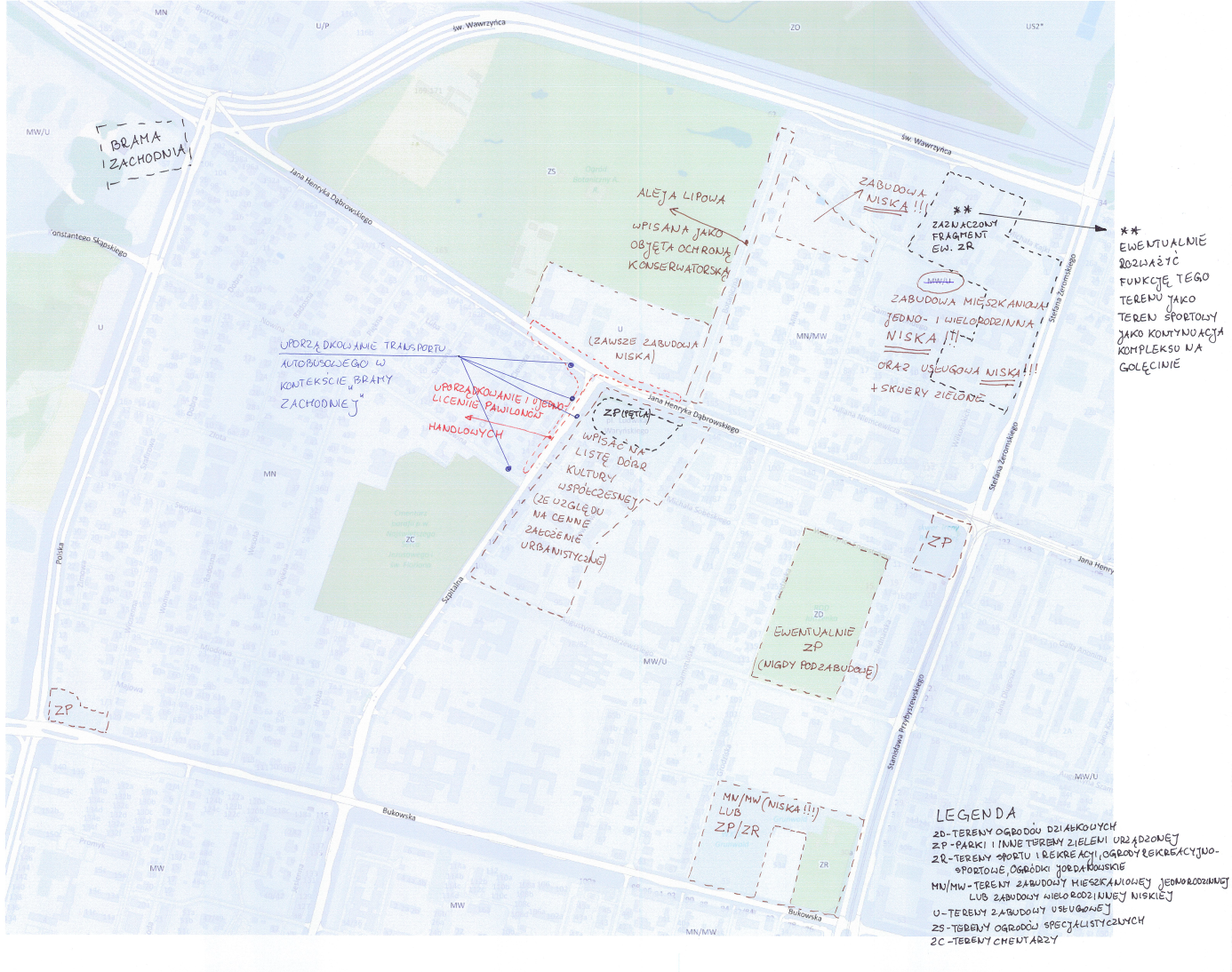 PrzewodniczącaZarządu Osiedla Ogrody(-) Zofia Martyńska